ConferenceBest practices in the field of national minority rightsBudapest, 5 October 2021Deadline for registration: 24 September 2021REGISTRATION FORMPLEASE NOTE THAT THE HUNGARIAN AUTHORITIES WILL COVER THE TRAVEL AND ACCOMMODATION COSTS FOR THE INVITED PANELLISTS. ALL OTHER PARTICIPANTS ARE KINDLY REQUESTED TO COVER THEIR PARTICIPATION EXPENSES. THE ORGANISERS OFFER A DINNER RECEPTION ON 4 OCTOBER AND A BUFFET-LUNCH FOR THE PARTICIPANTS ON 5 OCTOBER ON THE VENUE OF THE CONFERENCE. HOTEL ROOMS AT SPECIAL RATE WILL BE BOOKED NEAR THE VENUE OF THE CONFERENCE. ADDITIONAL INFORMATION ABOUT THE MODALITIES WILL BE COMMUNICATED SOON.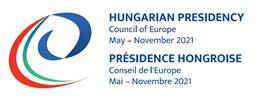 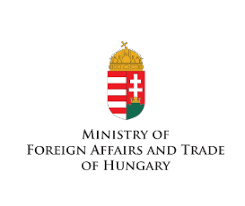 